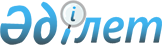 Сепе ауылдық округі әкімінің "Жергілікті ауқымдағы техногендік сипаттағы төтенше жағдайды жариялау туралы" 2023 жылғы 30 маусымдағы шешімінің күші жойылды деп тану туралыАқмола облысы Атбасар ауданы Сепе ауылдық округі әкімінің 2023 жылғы 19 қазандағы № 9 шешімі
      Қазақстан Республикасының "Құқықтық актілер туралы" Заңының 27 бабына сәйкес Сепе ауылдық округінің әкімі ШЕШІМ ҚАБЫЛДАДЫ:
      1. Сепе ауылдық округі әкімінің "Жергілікті ауқымдағы техногендік сипаттағы төтенше жағдайды жариялау туралы" 2023 жылғы 30 маусымдағы № 3 (Қазақстан Республикасының нормативтік құқықтық актілердің эталондық бақылау банкінде 2023 жылғы 01 шілдеде № 183491 жарияланған) шешімінің күші жойылды деп танылсын.
      2. Осы шешім оның алғашқы ресми жарияланған күнінен бастап қолданысқа енгізіледі.
					© 2012. Қазақстан Республикасы Әділет министрлігінің «Қазақстан Республикасының Заңнама және құқықтық ақпарат институты» ШЖҚ РМК
				
      Сепе ауылдық округінің әкімі

М.Тасымов
